附件4娄底市消防救援支队政府专职消防员招录体格检查表姓名：娄底市消防救援支队招录工作办公室制                                  报告单粘贴处                                  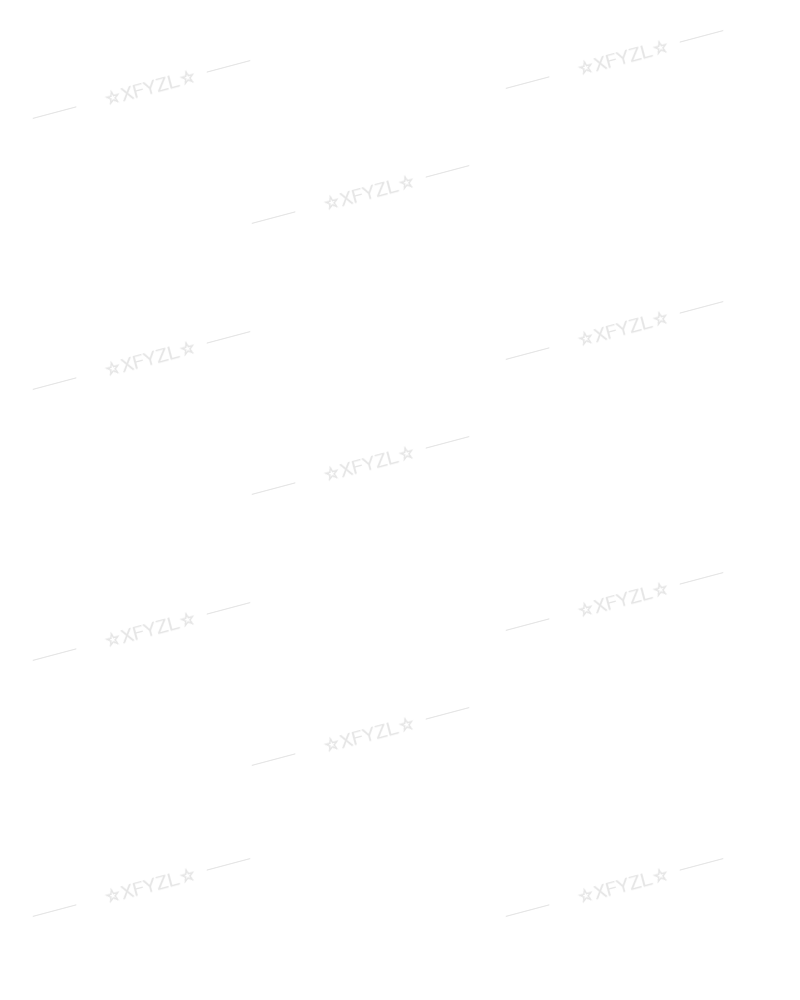   湖南省   娄底市   湖南省   娄底市   湖南省   娄底市   湖南省   娄底市   湖南省   娄底市   湖南省   娄底市   湖南省   娄底市   湖南省   娄底市   湖南省   娄底市 姓    名姓    名性    别出生日期文化程度文化程度民    族婚姻状况职    业职    业公民身份号    码号    码现住址现住址外科身高         cm         体重          kg          签名：身高         cm         体重          kg          签名：身高         cm         体重          kg          签名：身高         cm         体重          kg          签名：身高         cm         体重          kg          签名：身高         cm         体重          kg          签名：身高         cm         体重          kg          签名：医师意见签名：外科病  史病  史医师意见签名：外科头颈部头颈部脊    柱医师意见签名：外科胸、腹部胸、腹部四肢关节医师意见签名：外科泌尿、生殖泌尿、生殖肛    门医师意见签名：外科皮肤、文身皮肤、文身其    他医师意见签名：内科血压           mmHg       签名：       口吃          签名：血压           mmHg       签名：       口吃          签名：血压           mmHg       签名：       口吃          签名：血压           mmHg       签名：       口吃          签名：血压           mmHg       签名：       口吃          签名：血压           mmHg       签名：       口吃          签名：血压           mmHg       签名：       口吃          签名：医师意见签名：内科病 史病 史医师意见签名：内科心脏心脏心率            次/分心率            次/分心率            次/分心率            次/分心率            次/分医师意见签名：内科肺肺腹    部医师意见签名：内科神经神经其    他医师意见签名：眼科右眼右眼裸眼视力           矫正视力            矫正度数裸眼视力           矫正视力            矫正度数裸眼视力           矫正视力            矫正度数裸眼视力           矫正视力            矫正度数裸眼视力           矫正视力            矫正度数医师意见签名：眼科左眼左眼裸眼视力           矫正视力            矫正度数裸眼视力           矫正视力            矫正度数裸眼视力           矫正视力            矫正度数裸眼视力           矫正视力            矫正度数裸眼视力           矫正视力            矫正度数医师意见签名：眼科色觉色觉正常     色弱      色盲      单色识别能力正常正常     色弱      色盲      单色识别能力正常正常     色弱      色盲      单色识别能力正常正常     色弱      色盲      单色识别能力正常正常     色弱      色盲      单色识别能力正常医师意见签名：眼科病史病史医师意见签名：眼科眼病眼病医师意见签名：耳鼻咽喉科听 力右耳   m 左耳    m右耳   m 左耳    m右耳   m 左耳    m右耳   m 左耳    m嗅觉□正常 □迟钝 □丧失□正常 □迟钝 □丧失□正常 □迟钝 □丧失□正常 □迟钝 □丧失□正常 □迟钝 □丧失签名：签名：耳鼻咽喉科病 史医师意见签名：医师意见签名：耳鼻咽喉科耳医师意见签名：医师意见签名：耳鼻咽喉科鼻医师意见签名：医师意见签名：耳鼻咽喉科咽 喉医师意见签名：医师意见签名：耳鼻咽喉科耳气压功能                          鼓膜情况耳气压功能                          鼓膜情况耳气压功能                          鼓膜情况耳气压功能                          鼓膜情况耳气压功能                          鼓膜情况耳气压功能                          鼓膜情况耳气压功能                          鼓膜情况耳气压功能                          鼓膜情况耳气压功能                          鼓膜情况耳气压功能                          鼓膜情况耳气压功能                          鼓膜情况医师意见签名：医师意见签名：口腔科龋齿                牙周炎                 咬龋齿                牙周炎                 咬龋齿                牙周炎                 咬龋齿                牙周炎                 咬龋齿                牙周炎                 咬龋齿                牙周炎                 咬龋齿                牙周炎                 咬龋齿                牙周炎                 咬龋齿                牙周炎                 咬龋齿                牙周炎                 咬龋齿                牙周炎                 咬医师意见签名：签名医师意见签名：签名口腔科缺齿                牙列不齐               其他缺齿                牙列不齐               其他缺齿                牙列不齐               其他缺齿                牙列不齐               其他缺齿                牙列不齐               其他缺齿                牙列不齐               其他缺齿                牙列不齐               其他缺齿                牙列不齐               其他缺齿                牙列不齐               其他缺齿                牙列不齐               其他缺齿                牙列不齐               其他医师意见签名：签名医师意见签名：签名实验室检查血常规：血常规：血常规：血常规：血常规：血常规：血常规：血常规：血常规：血常规：血常规：签名：签名：实验室检查ALT                 CR                  UREAALT                 CR                  UREAALT                 CR                  UREAALT                 CR                  UREAALT                 CR                  UREAALT                 CR                  UREAALT                 CR                  UREAALT                 CR                  UREAALT                 CR                  UREAALT                 CR                  UREAALT                 CR                  UREA签名：签名：实验室检查HBsAg                 HIV抗体HBsAg                 HIV抗体HBsAg                 HIV抗体HBsAg                 HIV抗体HBsAg                 HIV抗体HBsAg                 HIV抗体HBsAg                 HIV抗体HBsAg                 HIV抗体HBsAg                 HIV抗体HBsAg                 HIV抗体HBsAg                 HIV抗体签名：签名：实验室检查尿常规： 尿常规： 尿常规： 尿常规： 尿常规： 尿常规： 尿常规： 尿常规： 尿常规： 尿常规： 尿常规： 签名：签名：实验室检查尿沉淀镜检： 尿沉淀镜检： 尿沉淀镜检： 尿沉淀镜检： 尿沉淀镜检： 尿沉淀镜检： 尿沉淀镜检： 尿沉淀镜检： 尿沉淀镜检： 尿沉淀镜检： 尿沉淀镜检： 签名：签名：实验室检查尿毒品                尿HCG         （血清HCG）尿毒品                尿HCG         （血清HCG）尿毒品                尿HCG         （血清HCG）尿毒品                尿HCG         （血清HCG）尿毒品                尿HCG         （血清HCG）尿毒品                尿HCG         （血清HCG）尿毒品                尿HCG         （血清HCG）尿毒品                尿HCG         （血清HCG）尿毒品                尿HCG         （血清HCG）尿毒品                尿HCG         （血清HCG）尿毒品                尿HCG         （血清HCG）签名：签名：实验室检查粪便常规粪便常规粪便常规粪便常规粪便常规粪便常规粪便常规粪便常规粪便常规粪便常规粪便常规签名：签名：职业适应性检测测验结果测验结果IAAHisDDPdPtPtScMa职业适应性检测测验结果测验结果职业适应性检测结    论结    论职业适应性检测签    名签    名施测者施测者负责人负责人负责人胸部X光射线胸部X光射线医师意见签名：心   电   图心   电   图医师意见签名腹  部  B  超腹  部  B  超医师意见签名妇  科  B  超妇  科  B  超医师意见签名妇科病  史医师意见签名：妇科疾  病医师意见签名：妇科月经史初潮                末次月经医师意见签名：主检医师意见主检医师意见                                          主检医师签名：年    月    日                                          主检医师签名：年    月    日体检结果及结论体检结果及结论娄底市消防支队招录工作办公室年    月    日娄底市消防支队招录工作办公室年    月    日备    注备    注